Management in ActionBriefing Pack: Cohorts 16 & 17Introduction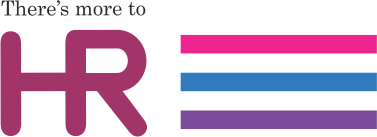 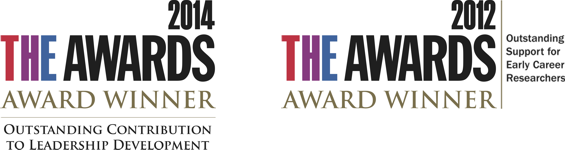 This briefing pack has been produced to introduce you to the Management in Action programme and to hopefully answer some of the initial questions that you may have. The target audience for this programme is first time  / first line, Supervisors/ Team Leaders / managers. To be considered for the programme, you need to discuss your individual needs with your line manager and identify the areas of your performance that you wish to develop. It will also be beneficial to discuss opportunities that may arise for you to apply your learning in the workplace. This can then be recorded on the application form and submitted by 5pm, Thursday 27 July 2017.  Two programmes will be offered during the 2017/2018 academic year, with 16 places available on each. The dates of both programmes can be found on page 7 of this pack.If the programme is oversubscribed Learning & Development reserves the right to make the final selection of participants to ensure a balance of roles and departments.  All places will be confirmed by Friday 4 August 2017. If the programme is oversubscribed HoDs will be asked to prioritise the applications received from their department.   Before applying, please:Agree with your line manager that this programme meets your development needs and that you can commit to all workshop dates and other programme activities. Should you have any questions, please do not hesitate to contact me on ext. 4867 or at lindsay.coomer@york.ac.uk.Kind RegardsLindsay CoomerLeadership and Staff Development AdvisorContext of leadership development at the University of YorkMay 2008 saw the introduction of a Leadership Development Strategic Project. The focus of this project was to provide a framework and range of interventions in order to provide support and skills to those who are in leadership and management roles.This resulted in the introduction of a comprehensive suite of leadership development opportunities. This is being continually updated as a result of feedback from delegates and key stakeholders in order to keep abreast of the developments within HE. This framework aims to create collective leadership capability that empowers and enables leaders to:gain deeper insights into the global/university context of leadershipdevelop the strategic direction of their departments and activities to support departmental goals and the University Planbuild sustainable high performing teams, built on the key skills of effective dialogue, feedback, inclusivity and engagementThis holistic approach as illustrated below, was recognised by The Times Higher Education Awards in 2009 when we received the award for ‘Outstanding Contribution to Leadership Development’. In 2012 we received a Times Higher Award for ‘Outstanding Support for Early Career Researchers’ for our Research Leaders Programme, and in 2014 we also received a Times Higher Award for ‘Outstanding Contribution to Leadership Development’ for our Collaborative Leadership Programme.The following five core leadership programmes provide an opportunity to consolidate and develop existing knowledge, understanding, skills, attitudes and behaviours and they are open to relevant staff in a leadership role:1) Collaborative Leadership Programme: For discrete Department Management teams to enable them build the capability and confidence of the management teams in departments, to face the challenges and changes of the new higher education environment.2) Strategic Leadership Programme: Suitable for Heads of Department and members of the Senior Management Group. Places on this programme are by invite only.

3) Leadership in Action: Suitable for middle managers who are responsible for large teams and/or managing line managers within their team.4) Leading Without A Team: Suitable for those responsible for the delivery of strategic / cross university projects where delegates have to influence key stakeholders without line management responsibility
 4) Management in Action: Suitable for first time, first line managers / supervisors who are directly involved with day to day supervision and work allocation.5) Research Leaders Programme:The Research Leaders Programme was introduced as a result of many research active academics and their managers highlighting that the abstraction for the Leadership in Action Programme was too long .The content covers the critical areas of the Leadership in Action programme but is presented in a research-only context. This can be supplemented through the core Learning & Development provision. By meeting others in a leadership role from across the University, you will have the opportunity to share best practice whilst building a diverse network of support. The 360 degree and coaching elements of the programme will also provide a rich platform for greater self-awareness and personal growth.All of the programmes are built around three core themes: 
Managing and Developing Self: Self Efficacy
An opportunity to get feedback and review your personal approach to leadership and management .These modules will also identify key leadership skills and behaviours which will be effective within our environment.Managing and Developing Others: Relational Leadership
Understanding your role in relation to building an effective team, developing individuals, maximising performance, dealing with conflict, managing change and holding difficult conversations.Managing within the University: Organisational Leadership 
Understanding the structure, policies and frameworks within which the University operates. A particular focus is placed on financial management, strategic and operational planning and statutory requirements.Principles of the core leadership programmesTo provide the essential knowledge and understanding required to perform leadership and management roles effectively. To develop the relevant skills, attitudes and behaviours of those who hold leadership and management roles within the University. To create a supportive and effective framework to share best practice and explore solutions to challenges within leadership and management roles. To support University Strategy by developing and empowering leaders and managers to achieve high performance. To maximise the potential of our managers and leaders.To provide departments with leadership and management skills this will assist in meeting department aims and objectives. To contribute to a culture of continuous professional development.   Methodology and principles of approachA programme of formal workshops.In addition, all leaders and managers will be encouraged and supported to undertake appropriate self-development activities. Mentoring and coaching will be offered to support individual development. To acknowledge the differing learning styles of delegates, activities may also include use of external and internal speakers, psychometrics, facilitated sessions and classroom-based approaches. The content of the activities will address knowledge, understanding, skills, attitudes and behaviours.  Programmes will focus on practical problems/case studies. Overview of the Management in Action Programme4.1	 Myers Briggs Type Indicator (MBTI)The MBTI instrument is an exceptionally versatile tool that provides individuals and teams with a powerful understanding of their own and others’ personality styles. Insight into the differences between personality types helps groups and individuals to work together more effectively, improving communication and reducing conflict. By recognising the preferences that MBTI illustrate and identifying your personal type, you will be able to develop your role as a leader.This tool has been used in both the Leadership in Action and Strategic Leadership programmes.	4.2	Forthcoming Programme Dates Day-long sessions run 09:30 – 16:30.Please note however that the first day of the first module (6 September and 21 September respectively) will include an evening meal which delegates are encouraged to attend. The evening will be finished by 9pm and accommodation and taxis can be provided if required. Module 1 will take place at Mercure York Fairfield Manor Hotel for both cohorts. All remaining modules on both cohorts will take place at Kings Manor.4.3	 Testimonials from previous Management in Action cohorts“Very informative, interactive and interesting. This has been a really valuable course and I have gained many skills which I am already implementing in the workplace. The course has greatly increased my confidence as a manager and my drive to progress my career at the University.”“The best related work course I have attended by far!!”“Very useful and beneficial. [The Management in Action Programme] has increased my confidence in myself in the workplace. I’ve also made valuable connections with colleagues outside my department. The principles I’ve learned are useful to apply in reality.”Learning & Development (L&D) provisionIn addition to the core leadership programmes, in order for individuals to meet all of their development objectives, we will highlight particular elements of the L&D provision that may enhance learning.Particular sessions that are available to all staff, may supplement learning covered in the core leadership programme or address individual learning objectives that are not covered as part of the leadership programme. These may include:
Developing Personal ResilienceData Protection and Freedom of InformationDiscipline and CapabilityEquality and DiversityInfluence and PersuasionDealing with Interpersonal ConflictProject ManagementLeadership forumOnce a term, a Leadership Forum will be hosted. External specialists will be invited to share key learning from their own leadership journey, share research and provoke debate and discussion on current topics and issues. This will be followed by an opportunity to network with fellow leaders.  If you would like to attend or have any suggestions as to whom you would like to see, please send an email to leadership-development@york.ac.ukApplying and embedding your learningIt is suggested by Cope (2005) that to be effective learning must be embedded in the workplace and learners supported in that process. He identifies that as a general rule 10% of effort should be on identifying the learning needs and objectives, 20% on an open programme learning event, 30% on workplace coaching and action learning and 40% on embedding that learning in the workplace.The University of York Staff Survey 2014 stated that 62% of respondents had the opportunity to put new skills and knowledge gained at or through the University into practice in the workplace. This is more effective with the involvement of your direct line manager and as a result we encourage you to involve them and update them regularly on your thoughts, reflections and your development plan. At the end of each module, reflection time will be provided for you to identify what you have learnt and how you may apply the learning back in the workplace.Only 28% of staff completing the 2014 Staff Survey stated that they have useful discussions about their performance at work outside the annual performance review. If you do not already have an existing mechanism in place for regular meetings with your line manager, you will need to introduce this prior to commencing on the Management in Action programme. This will enable you to discuss progress and highlight potential opportunities within the Department to transfer your learning.What we need from youConfirmation and commitment from you to all of the advertised dates. Arrange a meeting with your line manager to discuss your applicationComplete the application form – accessible from the Management in Action webpage once live: www.york.ac.uk/admin/hr/leadership-and-management/. On completion of the Applicant Sections, your line manager will need to complete Section 4 to confirm their support of your application. A paper version of the application form is available on request – please email leadership-development@york.ac.uk.Completed forms to be submitted either:Electronically to: leadership-development@york.ac.ukor via internal mail to:Kirsty DixonH/B30 Heslington HallThe deadline for the completed form to be submitted is 5pm, Thursday 27 July. Confirmation of attendance on the programme will be sent to you by Friday 4 August 2017 .Commitment to engaging with the MBTI instrument. Commitment to meet with your line management at least twice during the programme duration to discuss your progression and to identify opportunities for you to apply the learning in the workplace.Introduction21Context of leadership development at the University of York32Principles of the core leadership programmes53Methodology and principles of approach54Overview of the Management in Action Programme64.1Myers Briggs Type Indicator (MBTI)64.2Forthcoming Programme Dates74.3Testimonials from previous Management in Action cohorts75Learning & Development Provision86Leadership Forum87Applying and embedding your learning88What we need from you9ModuleCohort 16Cohort 17Induction10 August 2017(11:30 – 13:00)5 September 2017(11:30 – 13:00)Module 1You and Your Role6 & 7 September 2017(Includes evening meal and optional residential)21 & 22 September 2017(Includes evening meal and optional residential)Module 2Managing Yourself10 October 201720 October 2017Module 3Managing Others13  November 201729 November 2017Module 4Getting the Best from Your Team7 December 201719 December 2017Celebration Event7 February 20187 February 2018